Allegato 1Oggetto: MODULO DI CONSENSO DEI GENITORI - SERVIZIO PAGO IN RETE  I sottoscritti Genitori dell’alunno/a frequentante l’Istituto comprensivo di San Luca – Bovalino, Confermano di aver letto e accettato quanto dettagliato nell’informativa privacy relativa al servizio “Pago in Rete” (pubblicata sul sito della scuola alla voce “Privacy” – “informativa per attivazione Pago in Rete”) redatta dall’Istituto scolastico, Titolare del trattamento dati, ed accessibile attraverso il seguente link: https://icsanluca-bovalino.edu.it/?s=privacyAutorizzano l’Istituto Scolastico ad associare il codice fiscale dei genitori a quello del figlio (indispensabile per scaricare le attestazioni valide ai fini fiscali)Autorizzano il rappresentante di classe, qualora ne faccia richiesta alla segreteria, alla visualizzazione e al pagamento degli avvisi telematici intestati agli alunni della classe.Pertanto,Al Dirigente Scolastico                                                                     dell' Istituto Comprensivo San Luca BovalinoC.so Matteotti, snc 						         89030 – San Luca (RC) e-mail  RCIC81400P@jstruzione.itIl/La sottoscritto/a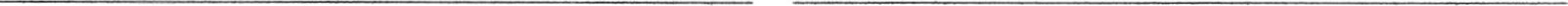 	(COGNOME)	(Nome)indirizzo e-mailin qualità di   Padre   Madre   Tutore   Delegato  Responsabile genitorialeDICHIARO di aver letto l’informativa e presto il consenso al trattamento dei miei dati personali per le finalità del servizio “Pago In Rete”.COMUNICO All'Istituzione Scolastica il mio codice fiscale _____________________________da associare, al/ai sotto indicato/i figlio/i:1. 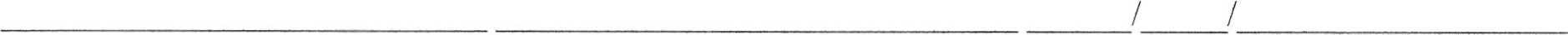 	(COGNOME)	(Nome)	(Classe - Sez. - Plesso)2. 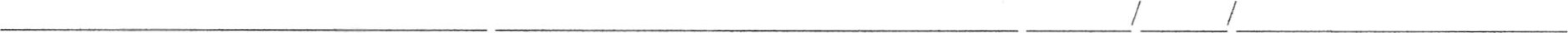 	(COGNOME)	(Nome)	(Classe - Sez. - Plesso)3.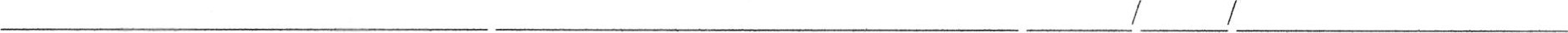 	(COGNOME)	(Nome)	(Classe - Sez. - Plesso)4.	(COGNOME)	(Nome)	(Classe - Sez. - Plesso)5	(COGNOME)	(Nome)	(Classe - Sez. - Plesso) Autorizzo il rappresentate di classe, qualora ne faccia richiesta alla segreteria, alla visualizzazione e al pagamento degli avvisi telematici intestati all’alunno/a.Firma del Genitore/Tutore